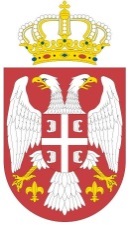 Република СрбијаМинистарство пољопривреде,ШУМАРСТВА И ВОДОПРИВРЕДЕУправа за аграрна плаћањаБеоград, Булевар краља Александра 84Бр: 404-02-36/2019-07Датум: 25.9.2019. годинеНа основу члана 109. став 1. Закона о јавним набавкама („Службени гласник“ РС, број 124/2012, 14/2015 и 68/2015) и Извештаја о стручној оцени понуда број 404-02-36/2019-07 од 24.9.2019. године, вршилац дужности директора Управе за аграрна плаћања доноси ОДЛУКУ  O ОБУСТАВИ ПОСТУПКА		ОБУСТАВЉА СЕ поступак јавне набавке у отвореном поступку за обуке за потребе Сектора за одобравање плаћања подстицаја, за Партију 2 - обуке за административну контролу књиговодствене документације , ЈНОП 4/2019, сходно члану 109. ст.1. Закона о јавним набавкама. Наручилац није прибавио ниједну прихватљиву понуду.О б р а з л о ж е њ еМинистарство пољопривреде, шумарства и водопривреде - Управа за аграрна плаћања је дана 8.8.2019. године донело Одлуку о покретању поступка јавне набавке у отвореном поступку број 404-02-36/2019-07, ЈНОП 4/2019 за набавку обука за потребе Сектора за одобравање плаћања подстицаја.Предмет јавне набавке су услуге и то обуке за потребе Сектора за одобравање плаћања подстицаја. Шифра из ОРН је 79633000-0 (услуге у вези са усавршавањем особља).Редни број јавне набавке из плана јавних набавки је 1.2.21, ЈНОП 4/2019.Врста спроведеног поступка је јавна набака у отвореном поступку, обликована у 4 (четири) партије. Укупна процењена вредност јавне набавке износи 2.200.000,00 динара без ПДВ-а. Процењена вредност по партијама износи:Партија 1: 550.000,00 динара без ПДВ-а;Партија 2: 550.000,00 динара без ПДВ-а;Партија 3: 550.000,00 динара без ПДВ-а;Партија 4: 550.000,00 динара без ПДВ-а. Комисија је констатовала да је до дана 17.9.2019 године, до 10 часова, за ПАРТИЈУ 2 - обуке за административну контролу књиговодствене документације, пристигло 2 (две) понуде следећих понуђача: INVENT REVIZIJA DOO NOVI SAD, са седиштем у Новом Саду, ул. Бранимира Ћосића 2, матични број 20428619, законски заступник Гордана Јапунџић;BIZNIS AKADEMIJA LC D.O.O. Niš, са седиштем у Нишу, ул. Цара Душана 54-72, Душанов базар, Објекат Кула, 2. спрат, локал 209, матични број 20259540, законски заступник Драгана Лилић.Комисија је утврдила да пристигле понуде понуђача нису прихватљиве а разлози за њихово одбијање су: - Понуђач „INVENT REVIZIJA DOO Novi Sad“ за ПАРТИЈУ 2 није доставио доказе о испуњавању услова из члана 75. ст. 1. тач. 2) Закона и то: Извод из казнене евиденције, односно уверењe основног суда на чијем подручју се налази седиште домаћег правног лица, односно седиште представништва или огранка страног правног лица, којим се потврђује да правно лице није осуђивано за кривична дела против привреде, кривична дела против животне средине, кривично дело примања или давања мита, кривично дело преваре; Извод из казнене евиденције Посебног одељења за организовани криминал Вишег суда у Београду, којим се потврђује да правно лице није осуђивано за неко од кривичних дела организованог криминала; уверење надлежне управе локалне самоуправе да је измирио обавезе по основу изворних локалних јавних прихода или потврду Агенције за приватизацију да се понуђач налази у поступку приватизације. Понуђач је за Партију 2 дао понуду у износу од 550.000,00 динара без ПДВ-а;- Понуђач „BIZNIS AKADEMIJA LC Niš“ за ПАРТИЈУ 2 није доставио сертификат о положеном стручном испиту за овлашћеног ревизора. Понуђач је за Партију 2 дао понуду у износу од 239.000,00 динара без ПДВ-а;Комисија сходно претходно наведеном није могла да поступити у складу са чл.107.ст.3. Закона о јавним набавкама, зато што наручилац није прибавио најмање једну прихватљиву понуду, па је на основу члана 109. став 1. Закона о јавним набавкама донета одлука као у диспозитиву.ПОУКА О ПРАВНОМ ЛЕКУ:						Против ове одлуке може се наручиоцуподнети захтев за заштиту права у року од 10 (десет) данаод дана објаве на Порталу јавних набавки, а копија се истовременодоставља Републичкој комисији за заштиту права упоступцима јавних набавки	.в.д. директора									        Биљана Петровић 